Plan pracy dydaktyczno- wychowawczej dla dzieci 3- letnich   25.05-29.05„Wiosenne kwiaty” – usprawnianie percepcji wzrokowej, usprawnianie małej motoryki poprzez manipulacje.Zabawy rozwijające sprawność fizyczną.Kształtowanie codziennych nawyków higienicznych.„Moi rodzice” – rozwijanie mowy poprzez swobodne wypowiadanie się na temat swoich rodziców.Tralala dla mamy i taty – nauka piosenki, zachęcanie dzieci do przygotowania niespodzianki.„Piłką do koszyka” – zabawa ruchowa z elementem rzutu i celowania.Krasnal z ciocią – podawanie nazw członków rodziny. „Kto jest z nami w rodzinie?” – zauważanie fizycznych podobieństw, klasyfikacja ze względu na wspólną cechę.„Niespodzianka” – zachęcanie dzieci do przygotowania niespodzianek dla swoich bliskich.„Narysuj mamę, narysuj tatę” – rysowanie postaci, rozwijanie zdolności manualnych, przygotowanie zagadek dla najbliższych.„Co to za przedmioty?” – zachęcanie do pomagania rodzicom w codziennych obowiązkach, rozwiazywanie zagadek literackich. „Porządki w sali” – ukazanie codziennych obowiązków domowych.„Dla każdego coś miłego” – scenariusz pikniku rodzinnego. Aktywny udział w przygotowaniu niespodzianek dla najbliższych oraz w pikniku.„Zawody”– zabawa dydaktyczna, wskazywanie, czym zajmują się rodzice w swej pracy, rozpoznawanie i podawanie nazw wybranych zawodów.„Po ścieżce” – zabawa ruchowa z elementem podskoku. Język angielski:familymotherfatherbrothersister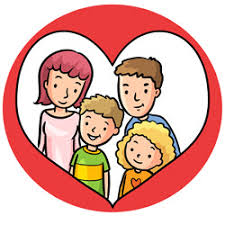 